LAPORAN OCA 2017FAKULTAS KEDOKTERAN UNIVERSITAS BRAWIJAYA dan LABORATORIUM KULTUR JARINGAN UNIVERSITAS MUHAMMADIYAH MALANGKAMIS, 7 DESEMBER 2017KELOMPOK 79Para peserta OCA berkumpul di Masjid Nurul Ilmi SMAMDA pada pukul 05.00 dini hariBapak Sulaiman, selaku pengarah acara OCA melakukan pembukaan sekaligus pemberangkatan peserta OCABerangkat menuju tujuan pertama yaitu, Fakultas Kedokteran Universitas Brawijaya.Sampai di Fakultas Kedokteran Universitas Brawijaya, para peserta langsung menuju ke aula yang sudah disediakan untuk menerima materiMateri diberikan oleh Wakil Dekan 3 selaku perwakilan dari Fakultas KedokteranBeliau memberi materi tentang Universitas Brawijaya dan juga jalur masuk PTN serta melakukan sesi Tanya jawab bersama peserta OCAMateri di Fakultas Kedokteran selesai, perjalanan pun dilanjutkan menuju ke tujuan kedua yaitu Universitas Muhammadiyah MalangSampai di UMM, peserta OCA langsung melakasanakan shalat jamak qashar Dhuhur – Ashar Masjid UMMSelesai shalat, para peserta OCA berkumpul di DOME UMM untuk melanjutkan observasi di berbagai macam bidang yang ada di UMMMenuju ke laboratorium kultur jaringan unutk menerima materi selanjutnyaDisana kami dipandu oleh pengawas laboratorium yang bernama Halimah untuk melakukan pengamatan terhadap tanaman kultur jaringanTerdapat banyak rak yang menyimpan tanaman kultur jaringan yang berada di dalam sebuah wadah yang tertutup oleh aluminium dan tersusun secara rapiAda berbagai macam tumbuhan yang sedang di tanam, contohnya adalah kentang, bunga Anggrek, lidah buaya, dan kantung semarTanaman itu tertanam di sebuah media yang terbuat dari karbohidrat, vitamin, mineral, dan berbagai macam zat lainnya yang kemudian dilapisi oleh agar – agarTanaman ini juga membutuhkan waktu yang berbeda – beda untuk siap ditanam di media tanah, untuk bunga Anggrek membutukan waktu minimal 1 tahun untuk siap ditanam di media tanah, sedangkan untuk kentang hanya membutuhkan waktu 1 bulan dan siap ditanam di media tanah.Wadah yang digunakan untuk menanam tanaman ini tertutup rapat oleh aluminium agar tidak terkontaminasi mikroorganisme dari luar, bisa ditutup menggunakan plastik jika sudah terbiasa melakukannyaJika tanaman terkena mikroorganisme akan muncul seperti gumpalan berwarna putih di media, dan juga ada yang berwarna merah mudaMateri di laboratorium kultur jaringan selesai, melanjutkan perjalanan menuju Taman Rekreasi Sengkaling, peserta OCA bermain disana.Setelah refreshing, peserta OCA melakukan shalat jamak qashar Maghrib – Isya’ di Taman Rekreasi SengkalingSetelah shalat, peserta OCA beserta panitia melakukan perjalanan kembali menuju Surabaya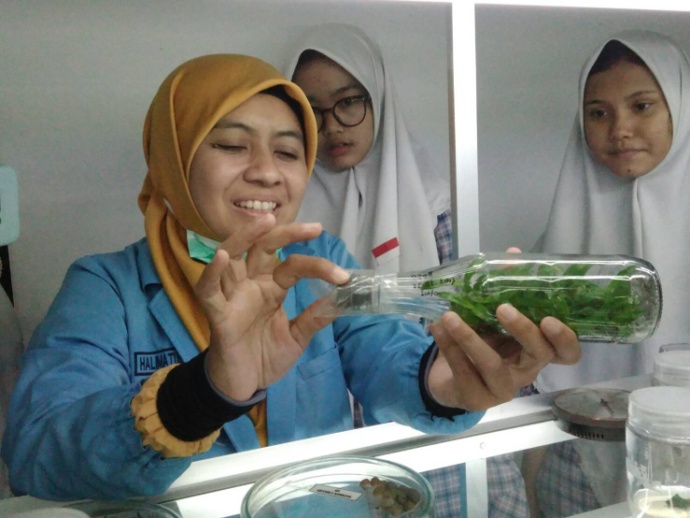 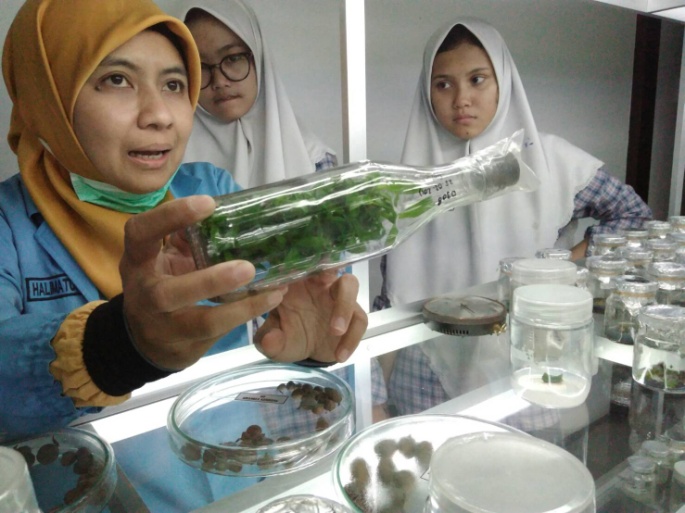 .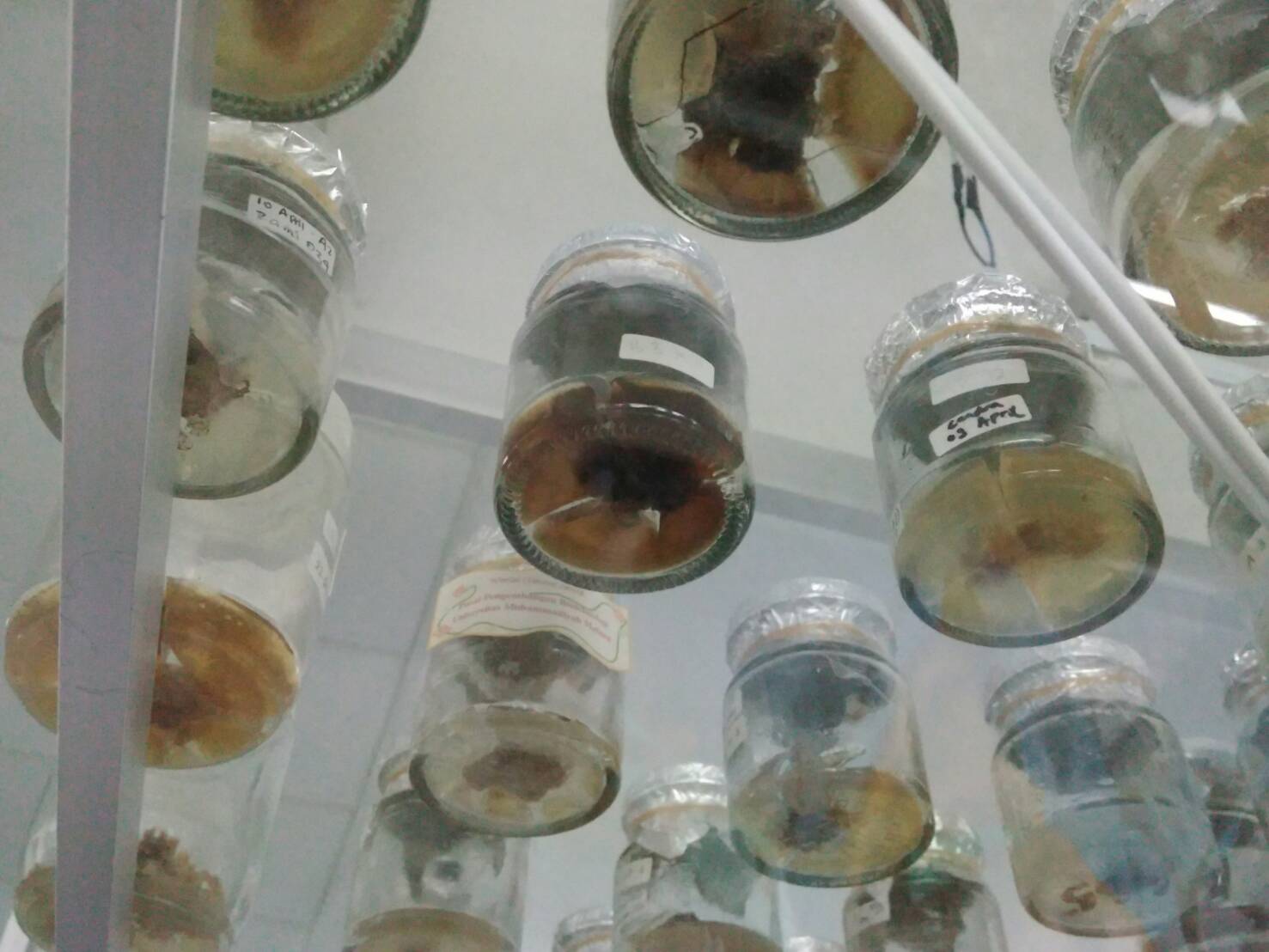 